18 қазан - ұлты мен діни сенімге қарамастан барлығымызды біріктіретін қоғамдағы тұрақтылық пен келісім күні. Осы мерекеге орай, бүгін. 12.10.2021ж мектеп кітапханасында "Зайырлы мемлекет және биік руханият" атты көрме ұйымдастырылып, 3б сынып оқушыларына ақпараттық сағат өткізілді.  МақсатыХалқымыздың татулығы мен бірлігі - еліміздің өркендеп, алға басуына себеп болады. Осы байлығымызды қадірлей білу, оны жас ұрпақтың жүрегіне ұялату - еліміздің жарқын болашағының кепілі болмақ.18 октября - день стабильности и согласия в обществе, которое объединяет всех нас, независимо от национальности и вероисповедания. В честь этого праздника сегодня. 12 октября 2021 года в школьной библиотеке организована выставка «Светское государство и высокая духовность» и информационный час для учащихся 3б классов.             Цель Мир и единство нашего народа будут способствовать процветанию и прогрессу нашей страны. Уметь ценить это богатство, прививать его в сердцах подрастающего поколения - залог светлого будущего для нашей страны.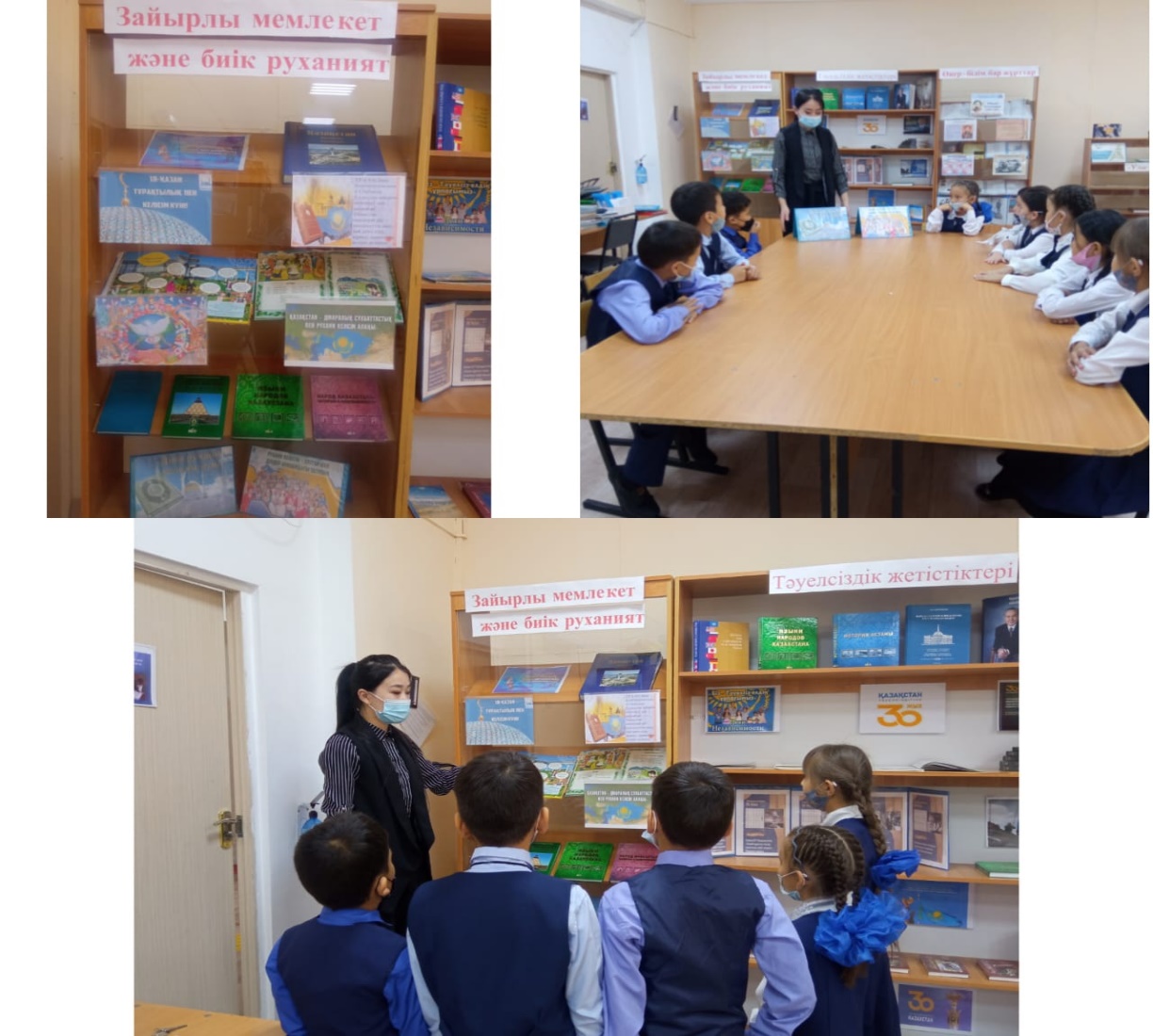 